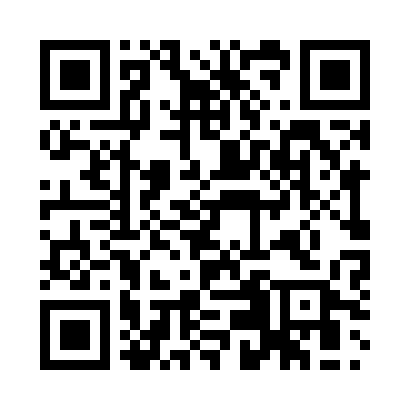 Prayer times for Bangstede, GermanyWed 1 May 2024 - Fri 31 May 2024High Latitude Method: Angle Based RulePrayer Calculation Method: Muslim World LeagueAsar Calculation Method: ShafiPrayer times provided by https://www.salahtimes.comDateDayFajrSunriseDhuhrAsrMaghribIsha1Wed3:155:551:275:329:0111:322Thu3:145:531:275:339:0311:333Fri3:135:511:275:349:0411:344Sat3:125:491:275:359:0611:345Sun3:115:471:275:359:0811:356Mon3:115:451:275:369:1011:367Tue3:105:431:275:379:1111:368Wed3:095:421:275:379:1311:379Thu3:085:401:275:389:1511:3810Fri3:085:381:275:399:1611:3911Sat3:075:361:275:399:1811:3912Sun3:065:351:275:409:2011:4013Mon3:055:331:275:419:2211:4114Tue3:055:311:275:419:2311:4115Wed3:045:301:275:429:2511:4216Thu3:045:281:275:439:2611:4317Fri3:035:261:275:439:2811:4418Sat3:025:251:275:449:3011:4419Sun3:025:231:275:459:3111:4520Mon3:015:221:275:459:3311:4621Tue3:015:211:275:469:3411:4622Wed3:005:191:275:469:3611:4723Thu3:005:181:275:479:3711:4824Fri2:595:171:275:489:3911:4825Sat2:595:151:275:489:4011:4926Sun2:585:141:285:499:4111:5027Mon2:585:131:285:499:4311:5028Tue2:585:121:285:509:4411:5129Wed2:575:111:285:509:4511:5230Thu2:575:101:285:519:4711:5231Fri2:575:091:285:519:4811:53